A)Aşağıdaki cümlelerin doğru olanlarına D, yanlış olanlarına Y yazınız.(     ) Demokrasi tek kişinin aldığı kararlara herkesin uymasıdır.(     ) Güçlü ve zayıf yönlerimizi bilmeli onları geliştirmeye çalışmalıyız.(     )Okulda katıldığımız sosyal etkinlikler özgüven, dayanışma ve yardımlaşma duygularını geliştirir.(     )Kurtuluş savaşını dayanışma ve yardımlaşma sayesinde kazandık.(     )Arkadaşlarımın benimle ilgili düşündükleri benim için önemli değildir. 
(     ) Zayıf yönlerimizi hiç geliştiremeyiz.
(     ) Güçlü yönlerimizin veya yapmakta zorlandığımız etkinliklerin farkında olmak kendimizi daha iyi tanımamızı sağlar.(     ) İsteklerimizi, ihtiyaçlarımızı ifade ederken nezaket kurallarına uymalıyız.(     ) Meslekler, toplumdaki iş bölümüne katkı sağlar. (    ) Büyüklerimin istediği mesleği değil, kendi ilgi ve yeteneklerim doğrultusunda mesleğimi seçerim.

B) Aşağıdaki boşlukları tablodan seçeceğiniz uygun sözcüklerle doldurunuz.---güveni---cumhuriyet---nezaket--- sorumluluk --- 29 Ekim 1923 --- kuşbakışı --- saygı ---dayanışma --- elektrik, su --- geometrik ---Konuşmalarımızda ……………………………………..………..ifadeleri kullanmalıyız.Kroki bir yerin ……………………………………………görünüşünün kağıda çizilmesidir.…………………………………  ve  ………………………………okulda kullandığımız kaynaklardandır.Kroki çizerken ……………………………………..……..şekiller kullanırız.Herkes birbirinin düşüncelerine……………………………….……………..göstermelidir.Halkın kendisini yönetecek kişileri seçtiği yönetim biçimine ………………………..………………………….denir.Cumhuriyet …………………………………………………………tarihinde ilan edildi.Toplumu oluşturan bireylerin birbirine her konuda destek olmasına  ..............................................denir.Okulda yapılan etkinliklerde aldığımız görevler sayesinde ...................................................duygumuz gelişir.Verdiğimiz sözü tutmadığımızda çevremizdeki insanların bize karşı ......................................azalır.C) Meslek alanlarının her birine uygun ikişer meslek adı yazınız. Sağlık  alanında;        ……………………………………………………………………………………………………………………………………………..Sanat  alanında;	……………………………………………………………………………………………………………………………………………..Ulaşım  alanında;	………………………………………………………………………………………………………………………………………………Hukuk  alanında; 	……………………………………………………………………………………………………………………………………………….Güvenlik  alanında;   ……………………………………………………………………………………………………………………………………………..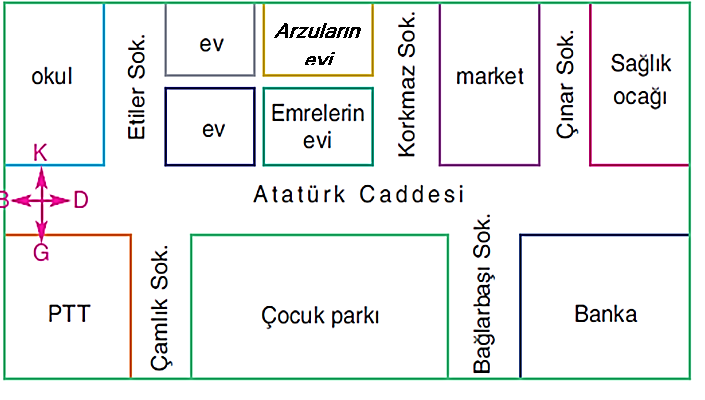 D) Aşağıdaki boşlukları krokiye göre cevaplayınız.Emrelerin evinin güneyinde ......................................................................bulunur.Bankanın kuzeyinde…………………………………………………………..………………………bulunur.PTT’nin doğusunda……………………………………………………………..………………………bulunur.Sağlık ocağının batısında……………………………………………………………………….bulunur.Emrelerin evinin kuzeyinde……………………………………….………………………….bulunur.E) Aşağıda Emre'nin güçlü ve zayıf yönleri verilmiştir. Emre'nin güçlü yönlerini (G),zayıf yönlerini (Y)harfi yazalım.(   ) Çok hızlı koşuyorum.(   ) Yaptığım resimler hoşuma gitmiyor.(   ) Satrançta arkadaşlarıma yeniliyorum.(   ) Güzel hikayeler yazabiliyorum.(   ) Bazen dikkatimi toplayamıyorum.(   ) Kahvaltı yapmadan evden çıkmıyorum.F) Arkadaşlarınızda aradığınız 4 olumlu özellik yazınız.………………………………………………………………………………………………………………………………………………………………………………………..……………………………………………………………………………………………………………………………………………………………………………………..G) Okulda kullandığımız kaynaklara 4 tane örnek yazın.	1).……………………………………………………………………………		2).…………………………………………………………………………..3).…………………………………………………………………………..		4)…………………………………………………………………………..H) Cumhuriyetle kazandığımız haklar nelerdir. 
……………………………………………………………………………………………………………………………………………………………………..……………………………………………………………………………………………………………………………………………………………………………………..……………………………………………………………………………………………………………………………………………………………………………………..……………………………………………………………………………………………………………………………………………………………………………………..……………………………………………………………………………………………………………………………………………………………………………………..ADI - SOYADIKULAK ÇETİRTEPE İLKOKULUHAYAT BİLGİSİ DERSİ ÇALIŞMASISINIFI:………………………………………………………………………KULAK ÇETİRTEPE İLKOKULUHAYAT BİLGİSİ DERSİ ÇALIŞMASINOSU:……………………